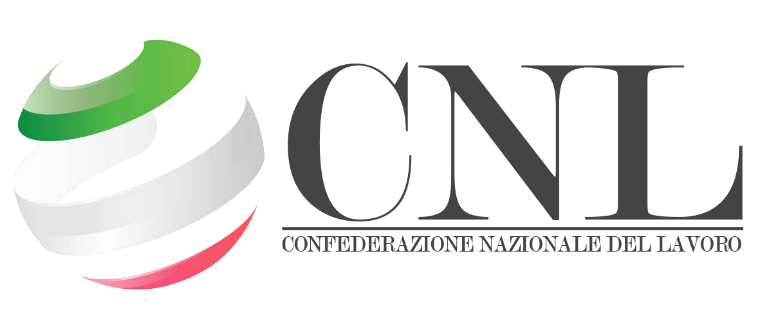 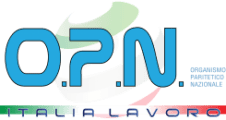 Il/la   Sottoscritto/a	C.F.	nato a	il 	residente a	in Via	n°		               tel.	Fax	cell.	con lasottoscrizione della presente,CHIEDE DI PARTECIPAREAl programma l’importanza nel comprendere i ruoli della privacy con compiti e responsabilità.Il sottoscritto autorizza l'inserimento dei dati sopraindicati nel sistema informativo della Confederazione CNL. Dichiara altresì, di essere stato completamente informato della finalità e modalità del trattamento dei dati consapevolmente forniti e di autorizzarne il trattamento ai fini previsti. Autorizza e presta esplicito consenso al trattamento dei dati forniti alla CNL ai sensi del Regolamento (UE) n. 2016/679 (GDPR).																																																																											FIRMA										---------------------------------------